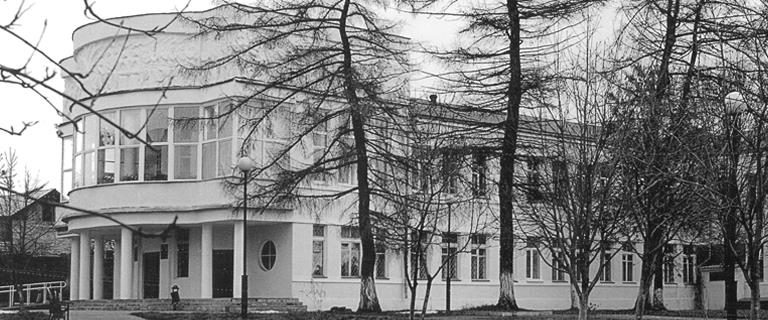 Уважаемые жители Зареченского района!ГУЗ «Городская клиническая больница №2 г. Тулы имени Е.Г. Лазарева»        16 октября 2021 г. 8.00  -  14.00 по адресу: Комсомольская, д.1 в рамках месячника «Остановим инфаркты инсульты вместе!» проводит День открытых дверей.Главная  задача месячника широкое информирование населения об опасности для здоровья сердечно-сосудистых заболеваний, своевременное выявление и диагностирование пациентов с высоким сердечно - сосудистым риском, ведь «Предупрежден -  значит вооружен!»Программа дня открытых дверей:консультации врача - терапевта, каб.№20, 2 этаж  поликлиника);комплексное обследование (измерение роста, веса, артериального давления, холестерина, сахара крови, ЭКГ ) - по направлению врача; консультация врача - кардиолога, каб. №27, 2 этаж;распространение информационно – тематических материалов.Прием пациентов без предварительной записиС собой иметь паспорт, полис, СНИЛС                                                      						С  уважением,                               администрация ГУЗ «ГКБ №2г. Тулы  имени Е.Г.Лазарева» 